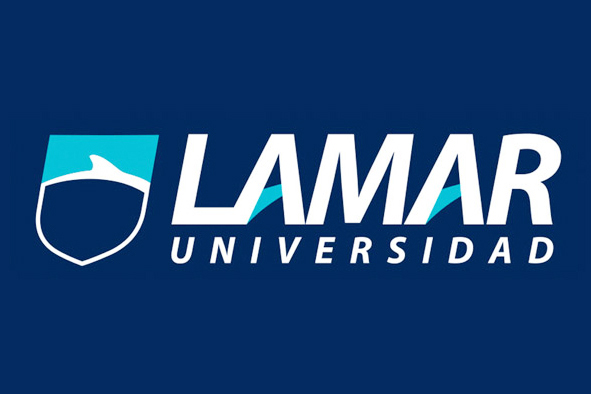 Nombre: René Barrios SandovalMatrícula: BEO4205Fecha: 28/10/16Materia: Química IActividad: preliminarComentario sobre el video la tabla periódica y su historiaEste video habla sobre cómo es que nuestro mundo está compuesto de bastantes elementos, incluso animales o seres tan pequeños como el saltamontes contiene gran variedad de elementos los cuales lo conforman y lo hacen diferente a otros seres, de cómo es que aunque tengan varios elementos pero en poca cantidad y otros en variedad y es el predominante del organismo, en este video podemos apreciar cómo es que se ha ido construyendo y como nos ha servido mucho la tabla periódica para saber más sobre qué tan complejo es nuestro mundo, con el simple hecho de saber que los humanos tenemos plata y cobre en nuestro organismos, aunque sea en muy pocas cantidades impresiona eso ya que eso no se nota a simple vista, en ese video podemos apreciar cómo es que mendeleiev un gran científico a conformado gran mayoría de la tabla periódica, que nos ha ayudado a comprender mejor nuestro mundo y a saber más sobre él, también se puede captar que se hablaba sobre cómo está compuesto un átomo y como está compuesto y conforme a cada elemento puede variar el número de protones y neutrones, este video gran parte puede que para muchos nos sea retroalimentación de lo que sabíamos pero siempre es bueno repasarlo de nuevo para tener más presente y activo nuestro pensamiento a la ciencia, aunque otros aprendimos más en ese video pero el punto es que veamos cómo es que la tabla periódica ha sido un gran logro en la ciencia de la química y en la vida de nuestro mundo.Bibliografía Sistema APA: Dalton.A. (septiembre 15, 2013). La tabla periódica, su historia y su significado. Octubre 28, 2016, de YouTube Sitio web: https://www.youtube.com/watch?v=UTgHeL0evGk.